RELACIÓN DEFINITIVA DE ADJUDICACIÓN DE OFERTAS DE PRÁCTICAS CURRICULARES DE LOS ALUMNOS DE PRACT. EXT. EN M. U. EN COMUNICACIÓN INSTITUCIONAL Y POLÍTICA  (R.D.1393/07) (MARZO ORDINARIA 2020)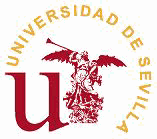 Una vez finalizado el plazo de reclamación para la adjudicación de las ofertas de prácticas curriculares disponibles para alumnos, se procede a publicar el Listado Definitivo de Adjudicación.Página 1 de 2N_PUNPract. ext. en M. U. en Comunicación Institucional y Política  (R.D.1393/07)Asignatura:Convocatoria:MARZO ORDINARIA 2020Estado:Con puesto AdjudicadoCod.Exp.NOMBRE DEMANDANTEOpciónOFERTANOMBRE EMPRESAMedia301467AGEA CARRILLO, OLGA 1271523CONSEJERIA DE  ECONOMIA Y CONOCIMIENTO7.59393902Cárdenes Hernández, Christian 1263757COMISIÓN ESPAÑOLA DE AYUDA AL REFUGIADO / SUR (CEAR / SUR)8.17410612Macías Jiménez, Javier 2271154ASOCIACIÓN ASAENES SALUD MENTAL SEVILLA7.96406031Rodríguez Saavedra, Victoria 1271277ASOCIACION DE AMISTAD CON EL PUEBLO SAHARAUI SEVILLA7.80448624YANG , YIMING 1271470Gabinete de Comunicación FCom. Universidad de Sevilla3.01Pract. ext. en M. U. en Comunicación Institucional y Política  (R.D.1393/07)Asignatura:Convocatoria:MARZO ORDINARIA 2020Estado:Sin adjudicaciónCod.Exp.NOMBRE DEMANDANTEOpciónOFERTANOMBRE EMPRESAMedia392192Garrido Borrego, José Maria8.35456439Hernández Rodríguez, Eduardo9.33396051López Camarena, Javier8.77346064Muñoz Fernández, Pedro Pablo8.55445320Quiroga Levín, Valentina6.87454375Rangel Jiménez, Isabel8.31302316RUSIÑOL ROMERO, CRISTINA7.47306199Sabuz Millán, Edurne6.44448179SANCHEZ MATEOS, MARIA7.90379788Tena López, María Isabel8.23Página 2 de 2